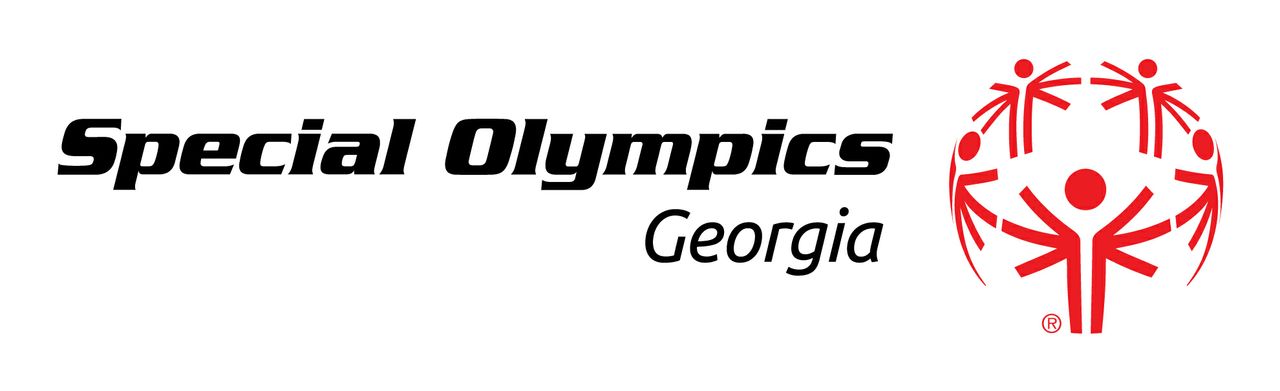 2015 State Horse Show October 9th – 11th